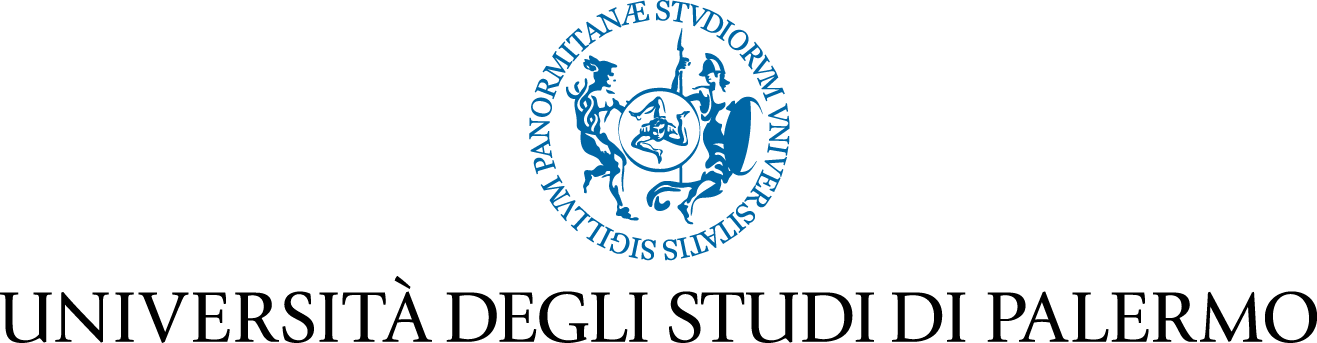 CLASSE A051 - A.A. 2014-2015                                            Hanno superato la prova orale i seguenti candidatiCognome e NomeProva orale/20Anello Alessia15Bommarito Rosa15Buscemi Fabrizio20Caccioppo Giovanni16Calderone Rosalia15Cardella Laura15Casà Nicola15Castrovinci Zenna Andrea Salvatore15Ciacio Fabio15Crimi Manuela15D’Agati Maria Pia18De Lisi Luigi18Di Carlo Fabiana15Di Francesca Maria Luisa15Fiorino Antonino16Gambacorta Maria Grazia17Ganci Sebastiano16Greco Laura15Ingrassia Marianna15Leggio Giuseppe18Leonardo Lucia15Leone Novella18Li Puma Eugenia15Lopes Daniele16Mannino Giacomo16Mele Melina16Napoli Mariaelena18Nicolicchia Emma18Orlando Rita16Pappalardo Riccardo18Pipitone Federico15Schirò Giuseppina15Sciarabba Costanza18Spinnato Giuseppe20Tomaselli Antonina17Trifirò Fabio17Trifirò Maria Stella15Vassallo Guido17Villa Francesca17Virruso Francesca15